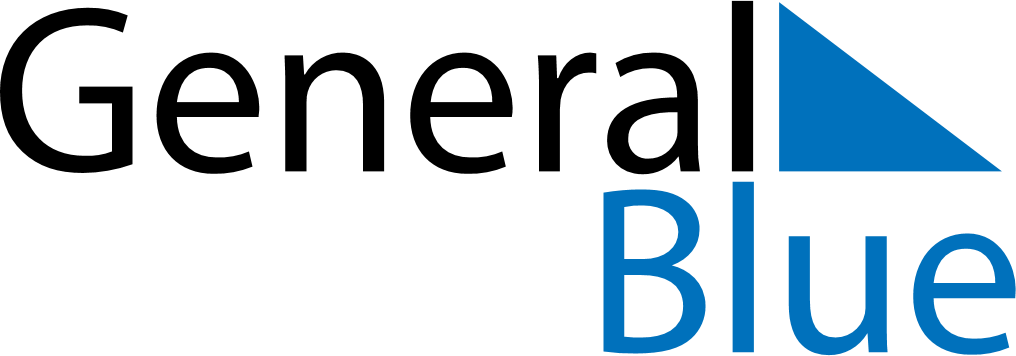 May 2024May 2024May 2024May 2024May 2024May 2024Portumna, Connacht, IrelandPortumna, Connacht, IrelandPortumna, Connacht, IrelandPortumna, Connacht, IrelandPortumna, Connacht, IrelandPortumna, Connacht, IrelandSunday Monday Tuesday Wednesday Thursday Friday Saturday 1 2 3 4 Sunrise: 5:59 AM Sunset: 9:00 PM Daylight: 15 hours and 1 minute. Sunrise: 5:57 AM Sunset: 9:02 PM Daylight: 15 hours and 5 minutes. Sunrise: 5:55 AM Sunset: 9:04 PM Daylight: 15 hours and 9 minutes. Sunrise: 5:53 AM Sunset: 9:06 PM Daylight: 15 hours and 12 minutes. 5 6 7 8 9 10 11 Sunrise: 5:51 AM Sunset: 9:07 PM Daylight: 15 hours and 16 minutes. Sunrise: 5:49 AM Sunset: 9:09 PM Daylight: 15 hours and 19 minutes. Sunrise: 5:47 AM Sunset: 9:11 PM Daylight: 15 hours and 23 minutes. Sunrise: 5:45 AM Sunset: 9:12 PM Daylight: 15 hours and 27 minutes. Sunrise: 5:44 AM Sunset: 9:14 PM Daylight: 15 hours and 30 minutes. Sunrise: 5:42 AM Sunset: 9:16 PM Daylight: 15 hours and 34 minutes. Sunrise: 5:40 AM Sunset: 9:17 PM Daylight: 15 hours and 37 minutes. 12 13 14 15 16 17 18 Sunrise: 5:38 AM Sunset: 9:19 PM Daylight: 15 hours and 40 minutes. Sunrise: 5:37 AM Sunset: 9:21 PM Daylight: 15 hours and 44 minutes. Sunrise: 5:35 AM Sunset: 9:22 PM Daylight: 15 hours and 47 minutes. Sunrise: 5:33 AM Sunset: 9:24 PM Daylight: 15 hours and 50 minutes. Sunrise: 5:32 AM Sunset: 9:26 PM Daylight: 15 hours and 53 minutes. Sunrise: 5:30 AM Sunset: 9:27 PM Daylight: 15 hours and 56 minutes. Sunrise: 5:29 AM Sunset: 9:29 PM Daylight: 16 hours and 0 minutes. 19 20 21 22 23 24 25 Sunrise: 5:27 AM Sunset: 9:30 PM Daylight: 16 hours and 3 minutes. Sunrise: 5:26 AM Sunset: 9:32 PM Daylight: 16 hours and 6 minutes. Sunrise: 5:25 AM Sunset: 9:33 PM Daylight: 16 hours and 8 minutes. Sunrise: 5:23 AM Sunset: 9:35 PM Daylight: 16 hours and 11 minutes. Sunrise: 5:22 AM Sunset: 9:36 PM Daylight: 16 hours and 14 minutes. Sunrise: 5:21 AM Sunset: 9:38 PM Daylight: 16 hours and 17 minutes. Sunrise: 5:19 AM Sunset: 9:39 PM Daylight: 16 hours and 19 minutes. 26 27 28 29 30 31 Sunrise: 5:18 AM Sunset: 9:41 PM Daylight: 16 hours and 22 minutes. Sunrise: 5:17 AM Sunset: 9:42 PM Daylight: 16 hours and 24 minutes. Sunrise: 5:16 AM Sunset: 9:43 PM Daylight: 16 hours and 27 minutes. Sunrise: 5:15 AM Sunset: 9:45 PM Daylight: 16 hours and 29 minutes. Sunrise: 5:14 AM Sunset: 9:46 PM Daylight: 16 hours and 31 minutes. Sunrise: 5:13 AM Sunset: 9:47 PM Daylight: 16 hours and 33 minutes. 